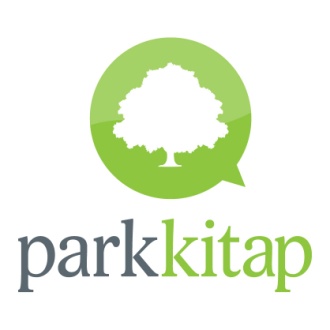 Park KitapÇatalçeşme Sk. Defne Han No: 27/27 Cağaloğlu - Eminönü / İstanbulT: 0212 241 45 95F: 0212 241 46 71Dağıtım Tarihi: 01.01.2015Dağıtım Tarihi: 01.01.2015Profesyonel KoçlukProfesyonel KoçlukNuri Murat Avcı – Umut Ahmet TarakcıNuri Murat Avcı – Umut Ahmet Tarakcı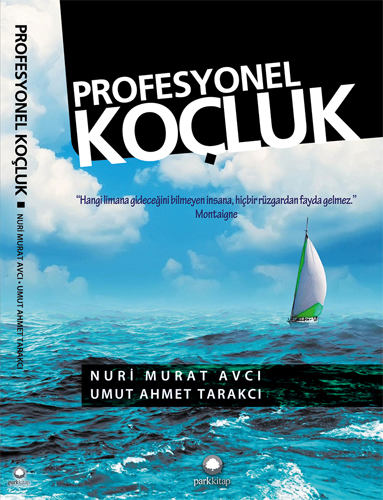 Nuri Murat Avcı – Umut Ahmet TarakcıProfesyonel KoçlukBASIN BÜLTENİProfesyonel Koç olmak ister misiniz?Koçluğun tüm detaylarını bulacağınız bu kitapla siz de Profesyonel Koçluk yolculuğuna çıkabilirsiniz!Uluslararası Koçluk Federasyonu'nun onayladığı ilk yerel program, Profesyonel Koçluk Eğitiminin kitabı raflarda yerini aldı. Profesyonel Koçluğun ilk temsilcilerinden House of Human kurucuları tarafından yazıldı. Yurtdışında yayınlanan kitapların çevirilerinin aksine Türk toplumu ve karakteristiklerinin göz önüne alındığı, Türkiye'den gerçek örneklerle zenginleştirilmiş anlatımıyla; bireyde özellikle bilişsel ve davranışsal değişimi hedefleyen yöntemleriyle,  alanında ve önemli bir kaynak olma özelliği taşıyor. TÜRKİYE'DE KOÇLUK ALANINDA YAZILMIŞ EN KAPSAMLI KİTAP-Profesyonel Koçluk (Temelden Ustalığa)	Yöneticilerin ve Liderlerin tercih ettiği Koçlar'dan Umut Ahmet TARAKCI ve Nuri Murat AVCI tarafından Türkiye'deki önemli bir boşluğu doldurmak amacıyla kaleme alınan Profesyonel Koçluk (Temelden Ustalığa) isimli kitabın ikinci baskısı Park Kitap tarafından yayımlanmıştır.Mevlana ve Şems Dostluğunun Yirmibirinci Yüzyıldaki Temsilcilerinden Önemli Bir Eser	Özel yaşamdaki 30 yıllık dostluklarını iş yaşamında da başarıyla devam ettiren Umut ve Murat, International Coach Federation (ICF) ve Association for Coaching (AC) tarafından onaylı koçluk eğitimleriyle Türkiye'de ülke dinamiklerine ve yerel kültüre uygun, küresel bilgiyle donatılımış profesyoneller yetiştiren koçluk okulu House of Human'ın kurucu ortakları.	Bu dostlukları ile bile koçluk kültürünü içselleştirdikleri her hallerinden belli. 	Koçluk becerileri sayesinde yaşamla mücadeleden yönetmeye geçmeyi başarmış bu iki dost, yıllar önce kendilerinin koç olma yolculuğunda karşılaştıkları en önemli problemlerinden biri olan yerel kültüre uygun kaynak sıkıntısını gidermeye katkı sağlamak amacıyla kendi koçluk tecrübelerinden yola çıkarak bu kitabı hazırladıklarını dile getirdiler.Kitabın içeriği ICF ve AC tarafından da tescil edildi. 	Mevlana ve Şems dostluğunun bire bir koçluk (one to one coaching), Yunus Emre'nin tespitlerinin ise içten dışa koçluk (inside coaching) alanında en güzel örnekler olduğunu belirten Umut ve Murat, bu kapsamda ülkemizde yönetici, lider, çalışan, anne/baba olan; kısacası farklı roller üstlenen insanların değerlerine, hedeflerine uygun şekilde hazırlanan bu kitabın içeriğinin ICF ve AC onaylı eğitim programlarıyla da tescil edildiğini ve taçlandırıldığını beyan etmişlerdir.Kitaptaki Koçluk Uygulamalarına İlişkin Anekdotlar Türkiye'den ve Gerçek Hayattan ..... 	Kitapta, yöntemler sadece teorik olarak anlatılmamış; yaşanmış hikayelerle yöntemlerin nasıl hayata geçtiği de paylaşılmıştır. Kitaptaki bazı uygulamalardaki hikayelerin tamamı gerçektir.   	Anekdot anlatılmayan diğer yöntemler ise uluslararası seviyede test edilmiş koçluk yöntemlerinden derlenmiştir. Böylece yerel kültürün küresel bilgi ile sentezlenmesi sağlanmış, Türkiye dinamiklerine uygun koçluk yöntemlerinin anlatılmasına özen gösterilmiştir.Kitapta Teori ve Uygulama İç İçe	Seçimleriniz arasında kararsız mısınız? Bu kitapta, seçimlerinizi yaparken size gerekli olan krtierlerin neler olduğu ve hangi yöntemleri kullanacağınız anlatılıyor. Kişisel değerlerinizi mi bulmak istiyorsunuz? Bu kitap örnekleriyle size değerlerinizi nasıl bulacağınızı anlatıyor. Değer merkezli vizyon ve yaşam amacınızı mı bulmak istiyorsunuz? Bu kitapta yöntemini uygulamalı oolarak bulabilirsiniz.1. Baskıİstanbul, Ocak 2015Nuri Murat Avcı – Umut Ahmet TarakcıProfesyonel KoçlukBASIN BÜLTENİProfesyonel Koç olmak ister misiniz?Koçluğun tüm detaylarını bulacağınız bu kitapla siz de Profesyonel Koçluk yolculuğuna çıkabilirsiniz!Uluslararası Koçluk Federasyonu'nun onayladığı ilk yerel program, Profesyonel Koçluk Eğitiminin kitabı raflarda yerini aldı. Profesyonel Koçluğun ilk temsilcilerinden House of Human kurucuları tarafından yazıldı. Yurtdışında yayınlanan kitapların çevirilerinin aksine Türk toplumu ve karakteristiklerinin göz önüne alındığı, Türkiye'den gerçek örneklerle zenginleştirilmiş anlatımıyla; bireyde özellikle bilişsel ve davranışsal değişimi hedefleyen yöntemleriyle,  alanında ve önemli bir kaynak olma özelliği taşıyor. TÜRKİYE'DE KOÇLUK ALANINDA YAZILMIŞ EN KAPSAMLI KİTAP-Profesyonel Koçluk (Temelden Ustalığa)	Yöneticilerin ve Liderlerin tercih ettiği Koçlar'dan Umut Ahmet TARAKCI ve Nuri Murat AVCI tarafından Türkiye'deki önemli bir boşluğu doldurmak amacıyla kaleme alınan Profesyonel Koçluk (Temelden Ustalığa) isimli kitabın ikinci baskısı Park Kitap tarafından yayımlanmıştır.Mevlana ve Şems Dostluğunun Yirmibirinci Yüzyıldaki Temsilcilerinden Önemli Bir Eser	Özel yaşamdaki 30 yıllık dostluklarını iş yaşamında da başarıyla devam ettiren Umut ve Murat, International Coach Federation (ICF) ve Association for Coaching (AC) tarafından onaylı koçluk eğitimleriyle Türkiye'de ülke dinamiklerine ve yerel kültüre uygun, küresel bilgiyle donatılımış profesyoneller yetiştiren koçluk okulu House of Human'ın kurucu ortakları.	Bu dostlukları ile bile koçluk kültürünü içselleştirdikleri her hallerinden belli. 	Koçluk becerileri sayesinde yaşamla mücadeleden yönetmeye geçmeyi başarmış bu iki dost, yıllar önce kendilerinin koç olma yolculuğunda karşılaştıkları en önemli problemlerinden biri olan yerel kültüre uygun kaynak sıkıntısını gidermeye katkı sağlamak amacıyla kendi koçluk tecrübelerinden yola çıkarak bu kitabı hazırladıklarını dile getirdiler.Kitabın içeriği ICF ve AC tarafından da tescil edildi. 	Mevlana ve Şems dostluğunun bire bir koçluk (one to one coaching), Yunus Emre'nin tespitlerinin ise içten dışa koçluk (inside coaching) alanında en güzel örnekler olduğunu belirten Umut ve Murat, bu kapsamda ülkemizde yönetici, lider, çalışan, anne/baba olan; kısacası farklı roller üstlenen insanların değerlerine, hedeflerine uygun şekilde hazırlanan bu kitabın içeriğinin ICF ve AC onaylı eğitim programlarıyla da tescil edildiğini ve taçlandırıldığını beyan etmişlerdir.Kitaptaki Koçluk Uygulamalarına İlişkin Anekdotlar Türkiye'den ve Gerçek Hayattan ..... 	Kitapta, yöntemler sadece teorik olarak anlatılmamış; yaşanmış hikayelerle yöntemlerin nasıl hayata geçtiği de paylaşılmıştır. Kitaptaki bazı uygulamalardaki hikayelerin tamamı gerçektir.   	Anekdot anlatılmayan diğer yöntemler ise uluslararası seviyede test edilmiş koçluk yöntemlerinden derlenmiştir. Böylece yerel kültürün küresel bilgi ile sentezlenmesi sağlanmış, Türkiye dinamiklerine uygun koçluk yöntemlerinin anlatılmasına özen gösterilmiştir.Kitapta Teori ve Uygulama İç İçe	Seçimleriniz arasında kararsız mısınız? Bu kitapta, seçimlerinizi yaparken size gerekli olan krtierlerin neler olduğu ve hangi yöntemleri kullanacağınız anlatılıyor. Kişisel değerlerinizi mi bulmak istiyorsunuz? Bu kitap örnekleriyle size değerlerinizi nasıl bulacağınızı anlatıyor. Değer merkezli vizyon ve yaşam amacınızı mı bulmak istiyorsunuz? Bu kitapta yöntemini uygulamalı oolarak bulabilirsiniz.1. Baskıİstanbul, Ocak 2015Nuri Murat Avcı – Umut Ahmet TarakcıProfesyonel KoçlukBASIN BÜLTENİProfesyonel Koç olmak ister misiniz?Koçluğun tüm detaylarını bulacağınız bu kitapla siz de Profesyonel Koçluk yolculuğuna çıkabilirsiniz!Uluslararası Koçluk Federasyonu'nun onayladığı ilk yerel program, Profesyonel Koçluk Eğitiminin kitabı raflarda yerini aldı. Profesyonel Koçluğun ilk temsilcilerinden House of Human kurucuları tarafından yazıldı. Yurtdışında yayınlanan kitapların çevirilerinin aksine Türk toplumu ve karakteristiklerinin göz önüne alındığı, Türkiye'den gerçek örneklerle zenginleştirilmiş anlatımıyla; bireyde özellikle bilişsel ve davranışsal değişimi hedefleyen yöntemleriyle,  alanında ve önemli bir kaynak olma özelliği taşıyor. TÜRKİYE'DE KOÇLUK ALANINDA YAZILMIŞ EN KAPSAMLI KİTAP-Profesyonel Koçluk (Temelden Ustalığa)	Yöneticilerin ve Liderlerin tercih ettiği Koçlar'dan Umut Ahmet TARAKCI ve Nuri Murat AVCI tarafından Türkiye'deki önemli bir boşluğu doldurmak amacıyla kaleme alınan Profesyonel Koçluk (Temelden Ustalığa) isimli kitabın ikinci baskısı Park Kitap tarafından yayımlanmıştır.Mevlana ve Şems Dostluğunun Yirmibirinci Yüzyıldaki Temsilcilerinden Önemli Bir Eser	Özel yaşamdaki 30 yıllık dostluklarını iş yaşamında da başarıyla devam ettiren Umut ve Murat, International Coach Federation (ICF) ve Association for Coaching (AC) tarafından onaylı koçluk eğitimleriyle Türkiye'de ülke dinamiklerine ve yerel kültüre uygun, küresel bilgiyle donatılımış profesyoneller yetiştiren koçluk okulu House of Human'ın kurucu ortakları.	Bu dostlukları ile bile koçluk kültürünü içselleştirdikleri her hallerinden belli. 	Koçluk becerileri sayesinde yaşamla mücadeleden yönetmeye geçmeyi başarmış bu iki dost, yıllar önce kendilerinin koç olma yolculuğunda karşılaştıkları en önemli problemlerinden biri olan yerel kültüre uygun kaynak sıkıntısını gidermeye katkı sağlamak amacıyla kendi koçluk tecrübelerinden yola çıkarak bu kitabı hazırladıklarını dile getirdiler.Kitabın içeriği ICF ve AC tarafından da tescil edildi. 	Mevlana ve Şems dostluğunun bire bir koçluk (one to one coaching), Yunus Emre'nin tespitlerinin ise içten dışa koçluk (inside coaching) alanında en güzel örnekler olduğunu belirten Umut ve Murat, bu kapsamda ülkemizde yönetici, lider, çalışan, anne/baba olan; kısacası farklı roller üstlenen insanların değerlerine, hedeflerine uygun şekilde hazırlanan bu kitabın içeriğinin ICF ve AC onaylı eğitim programlarıyla da tescil edildiğini ve taçlandırıldığını beyan etmişlerdir.Kitaptaki Koçluk Uygulamalarına İlişkin Anekdotlar Türkiye'den ve Gerçek Hayattan ..... 	Kitapta, yöntemler sadece teorik olarak anlatılmamış; yaşanmış hikayelerle yöntemlerin nasıl hayata geçtiği de paylaşılmıştır. Kitaptaki bazı uygulamalardaki hikayelerin tamamı gerçektir.   	Anekdot anlatılmayan diğer yöntemler ise uluslararası seviyede test edilmiş koçluk yöntemlerinden derlenmiştir. Böylece yerel kültürün küresel bilgi ile sentezlenmesi sağlanmış, Türkiye dinamiklerine uygun koçluk yöntemlerinin anlatılmasına özen gösterilmiştir.Kitapta Teori ve Uygulama İç İçe	Seçimleriniz arasında kararsız mısınız? Bu kitapta, seçimlerinizi yaparken size gerekli olan krtierlerin neler olduğu ve hangi yöntemleri kullanacağınız anlatılıyor. Kişisel değerlerinizi mi bulmak istiyorsunuz? Bu kitap örnekleriyle size değerlerinizi nasıl bulacağınızı anlatıyor. Değer merkezli vizyon ve yaşam amacınızı mı bulmak istiyorsunuz? Bu kitapta yöntemini uygulamalı oolarak bulabilirsiniz.1. Baskıİstanbul, Ocak 2015